Guide to C-Mod GPI camera dataS.J. Zweben and J.L. Terry v. 4    1/17/18OUTLINE1.  GPI hardware history2.  Active collaborators3.  Publications using GPI camera data4.  Overview of GPI camera data5.  Restoring and using the GPI camera data 6.  Hardware information for GPI cameras 7.  Data analysis issues for GPI cameras8.  Phantom 710 midplane vs. APDs9.  Phantom 710 X-region camera data10. List of 387 good camera shots 2009-20121.  GPI hardware history (Jim to correct as needed)2001 - photodiode array, Xybion2002 - Princeton Scientific Instruments PSI-32004 - Princeton Scientific Instruments PSI-52005 - 1D APD array2007 - Phantom 7.3 (two used at C-Mod)2007 - X-region view installed2009 - two quartz coherent bundles replace Schott glass bundles2009 - Phantom 710 (two used at C-Mod)2010 - 2D APD array at outer midplanepresent location of C-Mod GPI hardware:Phantom 710s – brought back to PPPL, one given to Brent Stratton for NSTX GPI,	the other given to Raffi Nazikian for DIII-DPhantom 7.3s – one loaned to Filippo Scotti for NSTX (owned by Brent), one given to	Doug Darrow for NSTX (?)quartz fiberoptic bundles – presently in Stewart’s office (not on property list)GPI telescopes – left inside C-Mod vesselGPI camera mounts and optical benches – left on top of C-Mod2.  Active collaboratorsBrian LaBombard and Jerry Hughes – MITMatteo Agostini and Paolo Scarin – RFX group PadovaOlaf Grulke – IPP Greifswald, GermanyDaren Stotler - PPPLRalph Kube and O.E. Garcia – Tromso, NorwayIstvan Cziegler and J. Sierchio - MITBruce Scott and Klaus Hallatschek -  Garching, Germany
Federico Halpern and Paolo Ricci -  Lausanne, SwitzerlandJim Myra, Dan D’Ippolito and David Russell – LodestarMaxim Umansky and Ron Cohen - LLNL3.  Publications GPI camera diagnostic results (selected from WOS “Terry + Zweben”)
Invited Review Article: Gas puff imaging diagnostics of edge plasma turbulence in magnetic fusion devicesBy: Zweben, S. J.; Terry, J. L.; Stotler, D. P.; et al.REVIEW OF SCIENTIFIC INSTRUMENTS   Volume: 88   Issue: 4     Article Number: 041101   Published: APR 2017
Comparison of velocimetry techniques for turbulent structures in gas-puff imaging dataBy: Sierchio, J. M.; Cziegler, I.; Terry, J. L.; et al.Conference: 16th International Conference on Ion Sources (ICIS) Location: New York, NY Date: AUG 23-28, 2015 
Sponsor(s): Brookhaven Natl Lab, Collider Accelerator DeptREVIEW OF SCIENTIFIC INSTRUMENTS   Volume: 87   Issue: 2     Article Number: 023502   Published: FEB 2016Blob sizes and velocities in the Alcator C-Mod scrape-off layerBy: Kube, R.; Garcia, O. E.; LaBombard, B.; et al.Conference: 20th International Conference on Plasma-Surface Interactions in Controlled Fusion Devices (PSI) Location: Forschungszentrum Julich, Aachen, GERMANY Date: MAY 21-25, 2012JOURNAL OF NUCLEAR MATERIALS   Volume: 438   Supplement: S   Pages: S505-S508   Published: JUL 2013Comparison of edge turbulence imaging at two different poloidal locations in the scrape-off layer of Alcator C-ModBy: Zweben, S. J.; Terry, J. L.; Agostini, M.; et al.PHYSICS OF PLASMAS   Volume: 20   Issue: 7     Article Number: 072503   Published: JUL 2013Search for zonal flows in the edge turbulence of Alcator C-ModBy: Zweben, S. J.; Terry, J. L.; Agostini, M.; et al.Group Author(s): Alcator C-Mod GrpPLASMA PHYSICS AND CONTROLLED FUSION   Volume: 54   Issue: 2     Article Number: 025008   Published: FEB 2012Estimate of convective radial transport due to SOL turbulence as measured by GPI in Alcator C-ModBy: Zweben, S. J.; Terry, J. L.; LaBombard, B.; et al.Conference: 19th International Conference on Plasma-Surface Interactions in Controlled Fusion Devices (PSI) Location: Univ Calif, Gen Atom, San Diego, CA Date: MAY 24-28, 2010 
Sponsor(s): Lawrence Livermore Natl LabJOURNAL OF NUCLEAR MATERIALS   Volume: 415   Issue: 1   Supplement: S   Pages: S463-S466   Published: AUG 1 2011Edge turbulence in different density regimes in Alcator C-Mod experimentBy: Agostini, M.; Terry, J. L.; Scarin, P.; et al.NUCLEAR FUSION   Volume: 51   Issue: 5     Article Number: 053020   Published: MAY 2011
On the statistics of edge fluctuations: comparative study between various fusion devicesBy: Sattin, F.; Agostini, M.; Scarin, P.; et al.PLASMA PHYSICS AND CONTROLLED FUSION   Volume: 51   Issue: 5     Article Number: 055013   Published: MAY 2009Spatial structure of scrape-off-layer filaments near the midplane and X-point regions of Alcator-C-ModBy: Terry, J. L.; Zweben, S. J.; Umansky, M. V.; et al.Conference: 18th International Conference on Plasma-Surface Interactions in Controlled Fusion Devices Location: Toledo, SPAIN Date: MAY 26-30, 2008 
Sponsor(s): Spanish Natl Fus Lab; Spanish Minist Sci & InnovatJOURNAL OF NUCLEAR MATERIALS   Volume: 390-91   Pages: 339-342   Published: JUN 15 2009Structure and motion of edge turbulence in the national spherical torus experiment and alcator C-modBy: Zweben, S. J.; Maqueda, R. J.; Terry, J. L.; et al.Conference: 47th Annual Meeting of the Division of Plasma Physics of the American-Physical-Society Location: Denver, CO Date: OCT 24-28, 2005 
Sponsor(s): Amer Phys Soc, Div Plasma PhysPHYSICS OF PLASMAS   Volume: 13   Issue: 5     Article Number: 056114   Published: MAY 2006Radially propagating fluctuation structures in the scrape-off layer of Alcator C-ModBy: Grulke, O; Terry, JL; LaBombard, B; et al.PHYSICS OF PLASMAS   Volume: 13   Issue: 1     Article Number: 012306   Published: JAN 2006Transport phenomena in the edge of Alcator C-Mod plasmasBy: Terry, JL; Basse, NP; Cziegler, I; et al.NUCLEAR FUSION   Volume: 45   Issue: 11   Pages: 1321-1327   Published: NOV 2005Velocity fields of edge/Scrape-off-layer turbulence in Alcator C-ModBy: Terry, JL; Zweben, SJ; Grulke, O; et al.Conference: 16th International Conference on Plasma Surface Interactions in Controlled Fusion Devices Location: Portland, ME Date: MAY 24-28, 2004 
Sponsor(s): MIT, Plasma Sci & Fus Ctr; US DOEJOURNAL OF NUCLEAR MATERIALS   Volume: 337   Issue: 1-3   Pages: 322-326   Published: MAR 1 2005High speed movies of turbulence in Alcator C-ModBy: Terry, JL; Zweben, SJ; Bose, B; et al.Conference: 15th Topical Conference on High-Temperature Plasma Diagnostics Location: San Diego, CA Date: APR 19-22, 2004 
Sponsor(s): Amer Phys Soc; US DOE; Gen AtomREVIEW OF SCIENTIFIC INSTRUMENTS   Volume: 75   Issue: 10   Pages: 4196-4199   Part: 2   Published: OCT 2004Observations of the turbulence in the scrape-off-layer of Alcator C-Mod and comparisons with simulationBy: Terry, JL; Zweben, SJ; Hallatschek, K; et al.Conference: 44th Annual Meeting of the Division of Plasma Physics of the American-Physical-Society Location: ORLANDO, FL Date: NOV 11-15, 2002 
Sponsor(s): Amer Phys Soc, Div Plasma PhysPHYSICS OF PLASMAS   Volume: 10   Issue: 5   Pages: 1739-1747   Part: 2   Published: MAY 2003Gas puff imaging of edge turbulence (invited)By: Maqueda, RJ; Wurden, GA; Stotler, DP; et al.Conference: 14th Topical Conference on High-Temperature Plasma Diagnostics Location: MADISON, WISCONSINDate: JUL 08-11, 2002 
Sponsor(s): Univ Wisconsin Madison; Amer Phys Soc, Div Plasma Phys; US DOE, Off Fus Energy Sci & Defense SciREVIEW OF SCIENTIFIC INSTRUMENTS   Volume: 74   Issue: 3   Special Issue: SI   Pages: 2020-2026   Part: 2  Published: MAR 2003Edge turbulence imaging in the Alcator C-Mod tokamakBy: Zweben, SJ; Stotler, DP; Terry, JL; et al.Group Author(s): Alcator C-Mod GrpConference: 43rd Annual Meeting of the Division of Plasma Physics of the American-Physical-Society Location: LONG BEACH, CALIFORNIA Date: OCT 29-NOV 02, 2001 
Sponsor(s): Amer Phys Soc, Div Plasma PhysPHYSICS OF PLASMAS   Volume: 9   Issue: 5   Pages: 1981-1989   Part: 2   Published: MAY 2002Visible imaging of turbulence in the SOL of the Alcator C-Mod tokamakBy: Terry, JL; Maqueda, R; Pitcher, CS; et al.Conference: 14th International Conference on Plasma-Surface Interactions in Conrtrolled Fusion Devices Location: ROSENHEIM, GERMANY Date: MAY 22-26, 2000JOURNAL OF NUCLEAR MATERIALS   Volume: 290   Pages: 757-762   Published: MAR 2001Comparisons of GPI results with theory (selected from WOS “Terry + Zweben”):Outer midplane scrape-off layer profiles and turbulence in simulations of Alcator C-Mod inner-wall limited dischargesBy: Halpern, Federico D.; LaBombard, Brian; Terry, James L.; et al.PHYSICS OF PLASMAS   Volume: 24   Issue: 7     Article Number: 072502   Published: JUL 2017Mean flows and blob velocities in scrape-off layer (SOLT) simulations of an L-mode discharge on Alcator C-ModBy: Russell, D. A.; Myra, J. R.; D'Ippolito, D. A.; et al.PHYSICS OF PLASMAS   Volume: 23   Issue: 6     Article Number: 062305   Published: JUN 2016Comparison of 3D flux-driven scrape-off layer turbulence simulations with gas-puff imaging of Alcator C-Mod inner-wall limited dischargesBy: Halpern, F. D.; Terry, J. L.; Zweben, S. J.; et al.Conference: Joint Varenna-Lausanne International Workshop on the Theory of Fusion Plasmas Location: Varenna, ITALY Date: SEP 01-05, 2014PLASMA PHYSICS AND CONTROLLED FUSION   Volume: 57   Issue: 5     Article Number: 054005   Published: MAY 2015Overview of experimental results and code validation activities at Alcator C-ModBy: Greenwald, M.; Bader, A.; Baek, S.; et al.NUCLEAR FUSION   Volume: 53   Issue: 10   Special Issue: SI     Article Number: 104004   Published: OCT 2013Edge sheared flows and the dynamics of blob-filamentsBy: Myra, J. R.; Davis, W. M.; D'Ippolito, D. A.; et al.NUCLEAR FUSION   Volume: 53   Issue: 7     Article Number: 073013   Published: JUL 2013
Numerical investigation of edge plasma phenomena in an enhanced D-alpha discharge at Alcator C-Mod: Parallel heat flux and quasi-coherent edge oscillationsBy: Russell, D. A.; D'Ippolito, D. A.; Myra, J. R.; et al.PHYSICS OF PLASMAS   Volume: 19   Issue: 8     Article Number: 082311   Published: AUG 2012Comparison of scrape-off layer turbulence in Alcator C-Mod with three dimensional gyrofluid computationsBy: Zweben, S. J.; Scott, B. D.; Terry, J. L.; et al.PHYSICS OF PLASMAS   Volume: 16   Issue: 8     Article Number: 082505   Published: AUG 2009Theory and fluid simulations of boundary-plasma fluctuationsBy: Cohen, R. H.; LaBombard, B.; Ryutov, D. D.; et al.NUCLEAR FUSION   Volume: 47   Issue: 7   Pages: 612-625   Published: JUL 2007Observations of the turbulence in the scrape-off-layer of Alcator C-Mod and comparisons with simulationBy: Terry, JL; Zweben, SJ; Hallatschek, K; et al.Conference: 44th Annual Meeting of the Division of Plasma Physics of the American-Physical-Society Location: ORLANDO, FL Date: NOV 11-15, 2002 
Sponsor(s): Amer Phys Soc, Div Plasma PhysPHYSICS OF PLASMAS   Volume: 10   Issue: 5   Pages: 1739-1747   Part: 2   Published: MAY 2003Neutral transport simulations of gas puff imaging experimentsBy: Stotler, DP; LaBombard, B; Terry, JL; et al.Conference: 15th International Conference on Plasma-Surface Interactions in Controlled Fusion Devices (PSI-15)Location: GIFU, JAPAN Date: MAY 26-31, 2002JOURNAL OF NUCLEAR MATERIALS   Volume: 313   Pages: 1066-1070   Article Number: PII S0022-3115(02)01495-2   Published: MAR 2003Ten most highly cited of these  papers (as of 1/18)Zweben PPCF 2002 – 175Terry PoP 2003 – 162Grulke PoP 2006 – 78Maqueda RSI 2003 – 77Terry JNM 2001 – 59Zweben PoP ’06 – 56Terry NF 2005 – 51Stotler HNM 2003 – 39Zweben PoP 2009 – 35Terry JNM 2005 - 344.   Overview of GPI data	A schematic view of the GPI camera system on C-Mod is shown in Fig. 4.1, taken from the GPI review paper Zweben, Terry et al, RSI 2017.  After 2009 there were two Phantom 710 cameras, one viewing the separatrix region near the outer midplane and one viewing the X-point region below.  Each had its own GPI gas nozzle and computer-controlled data acquisition, and these could be operated singly or together.  Most of this Guide will focus on the outer midplane camera, and the X-region system will be discussed in Sec. 9.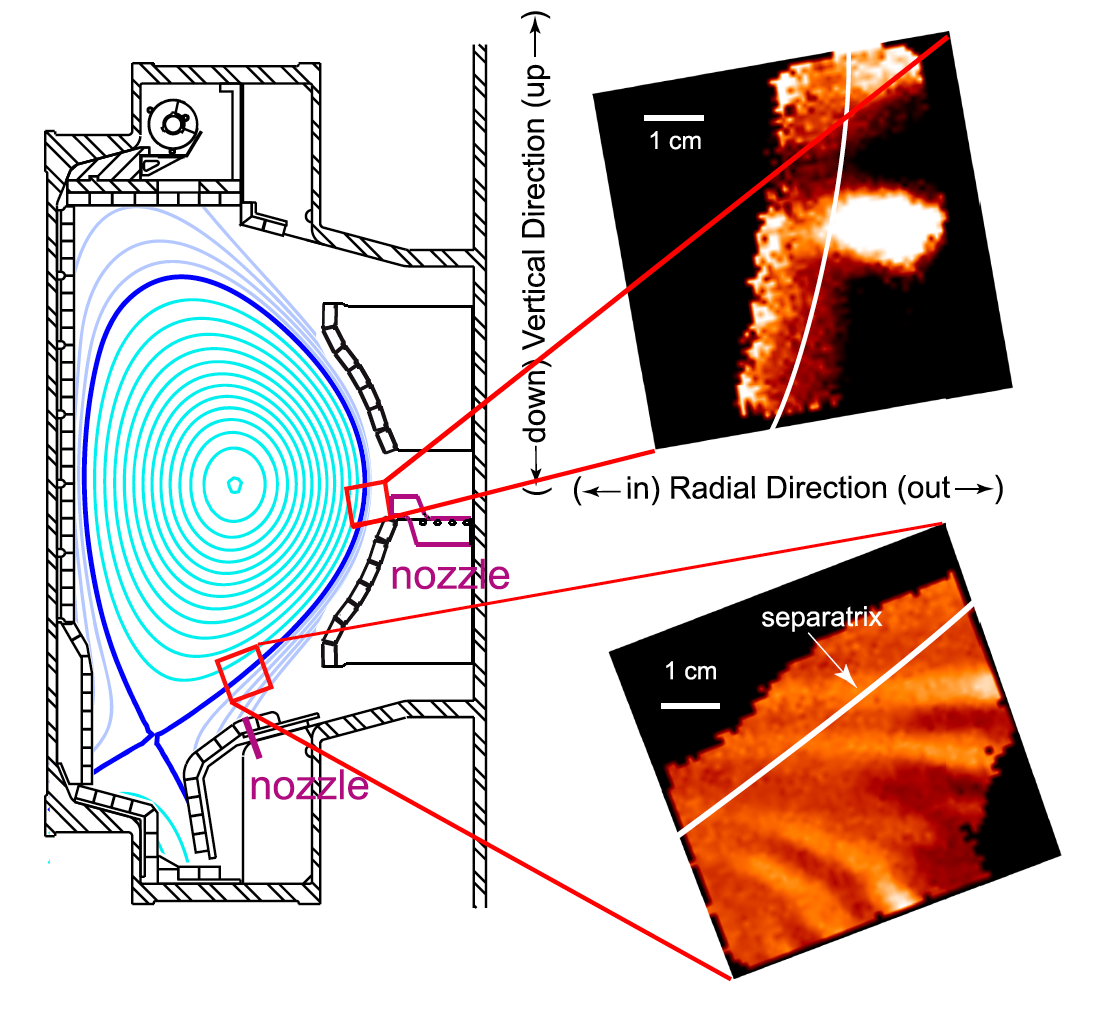 Fig. 4.1   GPI camera views in C-Mod4.1   How GPI cameras were used	The GPI cameras on C-Mod were not operated automatically on every shot, but had to be started and operated specifically for each run day.  This was normally done by Jim or sometimes by Stewart when he was visiting (at most one week a month).  The setup involved turning on the GPI camera computer in the control room, making sure that the desired filter was installed in front of the camera lens on top of the machine (Dalpha 662 nm or HeI 587.6 nm), defining the camera settings, and preparing the appropriate gas puff through the Ninja system.  	Once started in the morning, the camera acquisition would continue until stopped at the end of the run day.  The same process was used for both the outer midplane and X-point region cameras.  Sometimes both were operated on the same day.  The GPI operator each day had the choice of camera filter and GPI gas, camera framing rate, camera start time, camera pixel format, and number of frames to capture.  Typically these were 400,000 frames/sec with 64x64 pixels for 30,000 frames for the Phantom 710s since 2009, at least for those runs looking at turbulence.	There were no optical hardware adjustments done on the GPI between machine openings, except for filter changes.  The telescopes were inside the machine and the cameras were fixed to their optical benches on top of the machine.  Usually the optics was checked and cleaned each machine opening by Jim, including alignment with a target inside the vessel.  After the quartz bundles were installed in 2009, no changes in the optics were done, as far as I (sz) know.  Earlier Schott glass bundles were replaced once or twice for browning.  The telescope alignments might have been tweaked once or twice, but their mounting location on the inside vessel walls were never changed (Jim should comment on this).  The camera alignment or ‘registration’ information was stored on the MDS+ tree, as described in Sec. 5.4.2   Best camera data for future analysis (outer midplane only)	Several different GPI cameras have been used for the outer midplane view since 2002, but by far the best quality data was taken by the Phantom 710 cameras since Dec. 2009, since these had higher framing rates than the earlier Phantom 7.3 (400 kHz vs. 250 kHz), and many more frames than the PSI cameras (30,000 vs. 300).  All the Phantom 710 data since was also taken using the quartz fiberoptics bundles, which were free of neutron-gamma induced browning, and showed no significant browning up to 2016.	Excel spread sheets with a list of shots with Phantom 710 camera data were generated by Jim, including information about the GPI puff time, camera timing, and other parameters.  There were four lists from Jim which I have, which are copied in the folder “CMod Phantom GPI shot lists” as “list #1…” etc.  As far as I know, Phantom data continued to be taken from time-to-time until the end of C-Mod (Jim may have or could make more recent lists).  Stewart’s last visit to C-Mod was in July 2014.list #1 - 1090904006 - 1100310028 (this starts with some 250 kHz shots)list #2 - 1100630025 - 1110325032list #3 - 1111297014 - 1120224034list #4 - 1120613004 – 1121002033	Stewart went through all of the shot lists #1-4 to look for “good” GPI Phantom camera data, especially to find comparison shots for XGC1 runs.  He looked at each GPI movie in these lists and each shot’s scope data around the movie time (/home/zweben/scopes/4_col_mac.dat).  He rated each shot A+ to C based on both image quality (noise level, signal level) and shot quality (steady-state conditions, smooth RF, good field line angle range in I/B).  The whole shot list is at: “XGC shot list v.11 whole.txt” or “XGC shot list v.11 whole.qda” (Kaleidagraph file) in the folder “CMod Phantom GPI shot lists”.  There were 387 good (A or A+) shots identified in this process.  These were also separately listed in shot order in “XGC shot list v.11 ordered.txt” and ““XGC shot list v.11 ordered.qda” files in the same folder.  Simpler and clearer versions of this same 387 shot list are also in the same folder in other formats, e.g. pdf and Word.  A simplified form of this list is in Appendix I.	This 387 list of good shots can be used for GPI database analysis, e.g. to evaluate the turbulence vs. current, density, RF power etc.  The values of these parameters in Appendix 1 at the time of interest were read by hand from the scope traces, and so they may be some inaccuracies (they should be retrieved automatically if used in a database). 	Videos of some of these shots can be seen on sz’s web site, along with a link to the shot list at: http://w3.pppl.gov/~szweben/CMod2017/CMod2017.html.   Also on this link is recently-made 6 minute (700 MB) annotated video with 16 sample shots and clips from their movies.  The first two slides from this video are shown in Fig. 4.2.  Videos from earlier C-Mod runs can also be found at: http://w3.pppl.gov/~szweben/.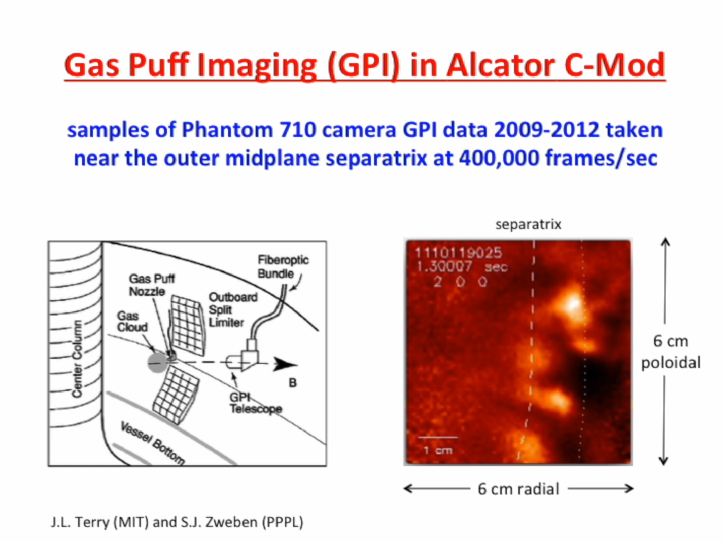 Fig. 4.2 – first slide from a 6 minute overview video of C-Mod GPI data4.3    Best shots for initial XGC1 comparisons	The 387 shot list was examined for shots which could best be compared with the initial 0.8 MA C-Mod XGC1 run 1100223012.  Six shots were selected for an initial comparison, as shown in the Table 1 below.  This selection was based on plasma current, B field, RF power (avoiding nearby dropouts), and to some extent density, using shots with a deuterium gas puff to make the comparisons simpler. A basic GPI camera turbulence analysis code (/home/zweben/phantom/phantom_XGC_15.pro) was run for each of these shots to compare the turbulence radial profiles with the XGC1 turbulence outputs.  Initial results are in the file “GPI profiles @ 0.8 MA.pdf” in the folder “C-Mod GPI Guide”.  The resulting database “XGC database 0.8 MA.txt” and “…qda” is also there.  Daren Stotler has also been working on this initial comparison.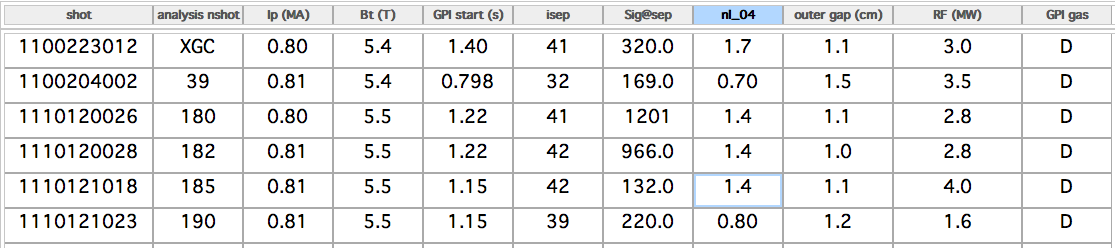 		Table 1:  initial comparison shots with XGC1 shot 11002230124.4   Additional comparisons of GPI camera data with XGC1	The initial comparison of GPI camera data with XGC1 using the shots shown in Table 1 has several limitations:  1)  the shot 1100223012 simulated by XGC1 had a relatively low GPI gas puff and a low 	signal/noise level, and the 3D filament structure can be seen in the movies, which 	compromises the turbulence structure analysis, especially inside the separatrix2)  the B field angle was slightly misaligned with the GPI view, as can be seen in the tilt 	of the filaments inside the separatrix in the movie (best alignment ~0.9 MA/5.4 T)3)  this shot has strong RF heating and (as far as sz knows) does not have Langmuir probe 	data and so the density and temperature profiles in the SOL are uncertain4)  there is considerable spread in the turbulence results for the closest 6 shots, as shown 	in the analysis file mentioned in Sec. 4. 3, for reasons which are not yet clear.  In	particular, the separatrix location in the GPI may be varying more than expected	from the present registration assignments (Jim should check).	For additional GPI-XGC1 comparisons, here are some suggestions (based on discussions with Daren and Michael Churchill):1)   start with an Ohmic shot with good GPI camera data, good GPI APD data, and good 	Langmuir probe turbulence and profile data, preferable one with several similar 	shots in the camera database.  Ohmic shots will be free of RF, which is not in	XGC1 and can cause undesirable fast poloidal flows in the SOL (see Sec. 6)2)   choose a shot with good B field alignment with the camera, based on an analysis of 	the B field line angle in the GPI field of view (see Sec. 8)3)   choose a shot with a good DEGAS 2 analysis of the GPI gas puff, either D or He	or preferably both D and He puffs (on similar shots) for comparison4)   for RF shots, choose one without fast rotation induced by the RF, which can be 	judged by looking at the movie or doing a turbulence velocity analysis of the 	APDs.  Fast rotation in the SOL is often too fast to be followed with the camera.5)   in any case, do a sensitivity analysis of the GPI database to estimate the uncertainty	in the turbulence quantities to B, I, ne, RF etc.  This would be an interesting study		even without comparisons to XGC1.5.   Restoring and using the GPI camera data 	For this section, we discuss only the Phantom 710 outer midplane camera data taken since 2009 (the X-region data is discussed in Sec. 6).  The camera data is stored on the MDS+ tree in “SPECTROSCOPY::TOP.GPI.PHANTOM.frames”, and backed up on an external Drobo 13 TB hard drive (in Jim’s custody at MIT).  The raw camera data is created in a proprietary Vision Research format (“.cine”), and the process to retrieve and restore this data was written by Jim and is the same for all analysis codes and shots since 2009.	An example of an IDL code for restoring and viewing this GPI image data and making sample mpegs can be run using: /home/zweben/phantom/phantom710_mpeg12.proIDL> .r phantom710_mpeg12IDL> get_phantom_data,1110120026,t1=1.22,t2=1.221,nframes=101,nplay=100,	max=1300, norm=0,sm=1,med=1		These inputs have the following meaning:1110120026  shot numbert1=1.22 – start time for retrieving data (sec), usually about 400 frames/msect2=1.221 – end time for retrieving data (sec), usually less than 10 msec after t1nframes=101  - number frames to use in analysis (less than # of frames between t1 & t2)nplay=100  -  number of frames to play on screen and make into mpeg, less than nframesmax=1900  -  maximum count level for un-normalized image shown on screen and mpegnorm=0 -  use 0 for un-normalized images, norm=1 for normalizing images by dividing each 	image by the average frame over nframes and scaling result from 0 to 2 (average	of each pixel is 1);  norm=2 scales normalized image from 0.5 to 1.5 insteadsm=1 -  smoothing of frames in space by (sm,sm) pixelsmed=1 -  doing median of all frames in space over (med,med) pixelsmpeg=0 - makes mpeg of nframes of data if mpeg=1program flow:lines 29-89:  GPI data is retrieved using code written by Jim Terry long agolines 91-99:  image is flipped and 67 is subtracted to correct for zero-offset of camera;		up in image is now upward in the machine, and left in image is inward toward the 	major axis; this creates image file: frames1(ipixel, jpixel, #), where 	ipixel=0-63, jpixel=0-63, and # is # of frames from 0 to the number from t1 to t2 lines 104-148:  normalize and smooth data if those options chosen; the resulting	image file used for movie analysis is nframes2(64,64,391) in this examplelines 152-170:  play 64x64 movie of images in window0 between frames 0-nframes-1;		median is done just before frame is shownlines 174-184:  plots window1 with average frame and smoothed average framelines 188-197:  plots window2 with frames2(32,32,*) vs. frame number and real timelines 197-209:  rebin frames2 to movie1 to be x3 size, i.e. 192x192 for easier viewinglines 213-375:  find separatrix and limiter locations and convert into pixels on movie1	(see Sec. 7 for details on these conversions)lines 378-451:  play large movie1 in window3 over nplay frames, and make mpeg 	Two output images from this code (window0 and window3) are shown in Fig. 5.1.  The larger images take about 1 sec each to create, so if the input parameter nplay=100 this will take a couple of minutes to finish.  The mpegs can be made with an mpeg=1 option but only on a work station at MIT which has a license for making mpegs.  The runs for mpeg=0 can be made on any workstation. 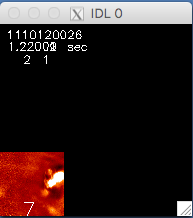 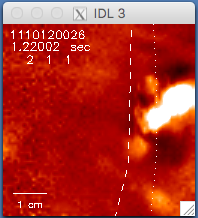 	Fig. 5.1  - output images from phantom710_mpeg12.pro left 64x64, with norm=1;		right 192x192 with overlaid separatrix (dashed) and limiter (dotted)	Another example of a recent code to restore and analyze C-Mod Phantom 710 data is also in /home/zweben/phantom:IDL> .r phantom_XGC_15     IDL> xgc,nshot1=3,nshot2=3 	This code does a relatively quick and simple GPI turbulence analysis specifically for the shots to be compared with XGC1 (see Table 1).  The six shots of Table 1 and their start times t1 are already written into this code, along with default parameters such as: nframes=1000 to analyze 1000 frames starting at t1 (e.g. nshot1=3 is shot 1110120026),sm=3 -  smoothing applied to image before analysisnorm=2  -  normalizes data for turbulence analysis and plots results in range 0.5-1.5iplot = 50 -  sample column for plottingistart = 10  -  column to start turbulence analysisiend = 50 - column to end turbulence analysisifwhm =12 - width of analysis region around separatrix for comparisons with XGC1deltat = 0.003 -  length of data to be restored, i.e. from t1 to t2=t1+deltat	The run above is completed in about 1 minute and outputs these analyses (see code itself for details of how these are calculated).  Note that for this analyses the ipixel coordinate is assumed to be the same as the radial coordinate, since the local separatrix in this image is nearly vertical as aligned with the isep line.  There are some shots for which this is not the case, so this should be checked for each shot.window0:   restores the data as described just above and plays part of the 64x64 movie window1:   plots signals vs. time at (i1sep,32) at calculated separatrix location at vertical 			middle of image and (iplot,32) at chosen some other ipixel chosen as i=50window2:  plots the un-normalized average frame in 192x192 format with the separatrix			and limiter overlaid, along with the calculated closest ipixel line to the		separatrix and the radial (ipixel) analysis range shown as vertical dasheswindow3:   makes 8 plots of various analyzed quantities vs. horizontal ipixel coordinate		-  time-averaed raw signal level in counts over istart to iend		-  time-average raw signal level over all ipixels 0-63		-  turbulence rms/mean 		-  turbulence autocorrelation time 		-  poloidal turbulence correlation length (cm)		-  radial turbulence correlation length (cm)		-  poloidal turbulence velocity (with error bars)		-  radial turbulence velocity (with error bars)windows7,8:  plots 2d cross-correlation functions starting at (isep,32) and (iplot,32)windows10,11,12:  plots radial and poloidal profiles vs. time as vertical coordinatewindow12:  plots frequency spectra of (isep,32) and (iplot,32)window20:  plots poloidal and radial spatial cross-correlation functions vs. row & columnwindow25:  re-plots some of window3	There are about 100 other Phantom 710 GPI analysis codes in sz’s area, going back to 2009 at:  /home/zweben/*.pro.  Many of these are iterated versions of the same code, e.g. phantom_XGC_15. pro is the 15th version of this code.  Sample outputs are of window3 and window9 are shown in Fig. 5.2.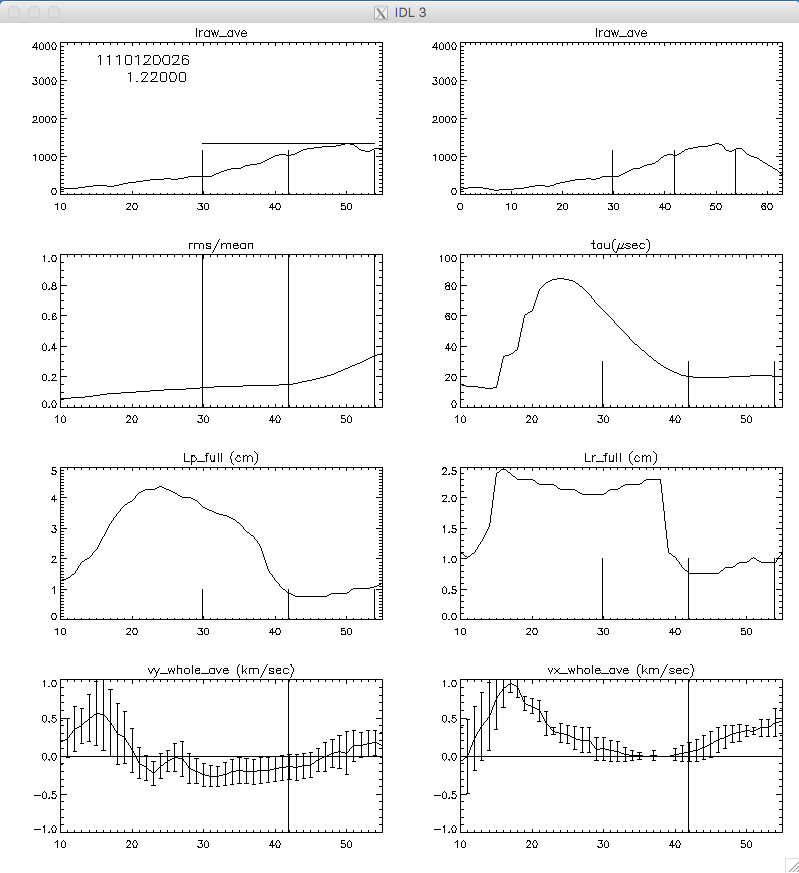 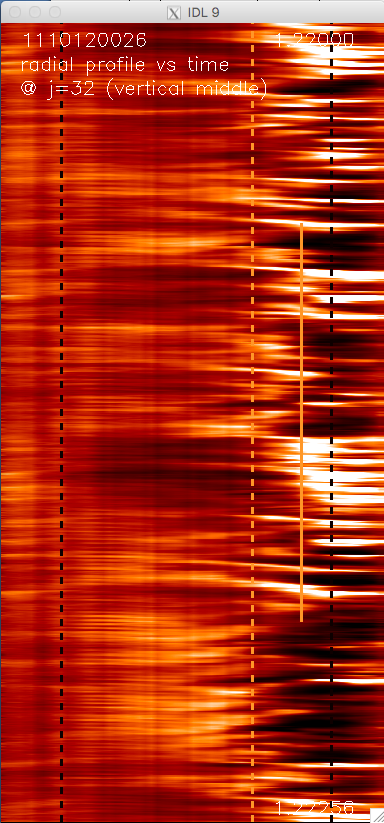 Fig. 5.2 – sample outputs from /home/zweben/phantom/phantom_XGC_15.pro6.   Hardware information for GPI cameras 	These hardware issues are specific to the C-Mod GPI outer midplane and X-region Phantom 710 camera systems.  For more general GPI diagnostic issues see our review paper at:  Zweben, Terry  et al, Rev. Sci. Instrum.  88, 041101 (2017), also copied into the Guide.  This discussion starts with components nearest to the plasma and ends at  the camera.6.1   GPI gas puffers	The GPI gas puff to the midplane GPI camera view comes from a vertically aligned 4-hole nozzle mounted in a port on a shelf just below the outer midplane at the GPI image plane (see Fig. 6.1).   The same 4-hole design has been in place since before 2009 and was intended to uniformly fill the GPI field of view with gas, but in practice the GPI signal brightness due to the puff was peaked near the vertical center of the image.  Thus vertical variations in the average GPI brightness are due in part to the gas puff distribution, but can be normalized away by dividing by a time-averaged GPI frame.  The X-region GPI puff was a single 1 mm capillary tube mounted in the divertor shelf as near as possible to the X-region view.  However, this puff nozzle was often far from the separatrix at that poloidal angle, so the neutral density from this puff varied significantly over the X-region image.  Again, this variation can be removed by normalization.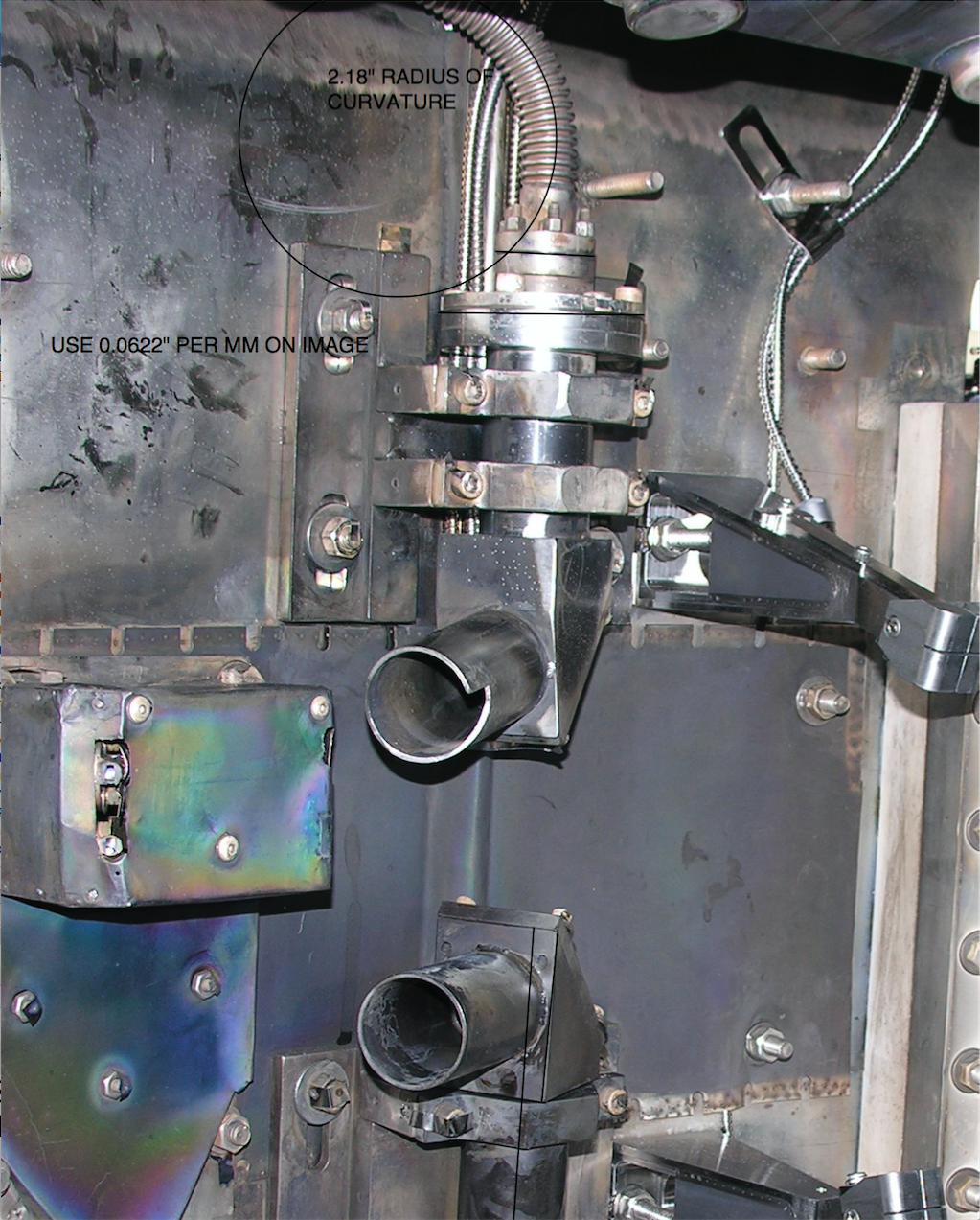 Fig. 6.1  -  midplane GPI nozzle and field of view (left) and telescope (top right)6.2   GPI in vessel telescopes	The outer midplane GPI telescope was mounted on the outer wall and pointed downward at fixed angle of 11º (Jim should confirm) toward the gas nozzles and the center of the GPI optical field of view.  This angle was chosen to match a typical B field line angle at the outer midplane separatrix.  A photo of this telescope is in Fig. 6.1 (the camera telescope is at the top, the APD telescope is below).  The telescope contains several quartz lenses, and has a spatial resolution of ~1-2 mm at the object (GPI gas cloud) plane.  This is comparable to the pixel resolution of (1/64)*6 cm ~ 1 mm for a typical imaging region at the outer midplane or X-region.  No corrections for non-flatness of the optical imaging was ever used in GPI analysis, since these distortions were considered small.  	There is always a potential for coating of this in-vessel optics, since there is no active shutter;  this is why there is a cylindrical shield at the front end of the optics (see Fig. 6.1 top).  At the back end of this shield there is a stainless steel 45º mirror to direct the light upward to several quartz lenses (still in vacuum).  This front-end mirror was usually cleaned by Jim at openings (Jim might comment).  The image formed by the lenses is sent through a small vacuum window made of quartz and mounted at the end of the bellows which carries the quartz fiberoptics.   This optics bundle is always in air, and the other end is connected to the camera at the top of the machine.6.3   Quartz fiberoptic bundles and bellows	Both the outer midplane and X-region GPI cameras use two different 5 meter long, 0.158”x0.158” sized coherent quartz fiberoptic bundles to transmit the images to the cameras, which were installed inside the vessel in 2009 just prior to the start of the Phantom 710 camera usage.  These bundles have a better transmission than glass and do not have radiation browning which darkened previous Schott glass bundles, but the quartz bundles have only 57x57 fibers (compared with 400x400 for the glass bundles).  These were hand-made by Fiberoptic Systems Inc ($27k each, for specs see “FiberOptic Systems PPPL” and “quartz Bundle copy.ppt” in Guide).  The fiber alignment is not perfect, but the end-to-end misalignments are at most ±1-2 fibers (see Fig. 6.2 for a similar bundle).  There is also some mismatch between the 57 pixel bundle and the 64 pixel camera, so it is better to used normalized images for turbulence analysis to remove systematic spatial variations in overall transmission.  Overall, we should not expect a spatial resolution of better than ~2/64 pixels, or ~2 mm in the final camera image, which is comparable to the optical resolution of the lenses in this system.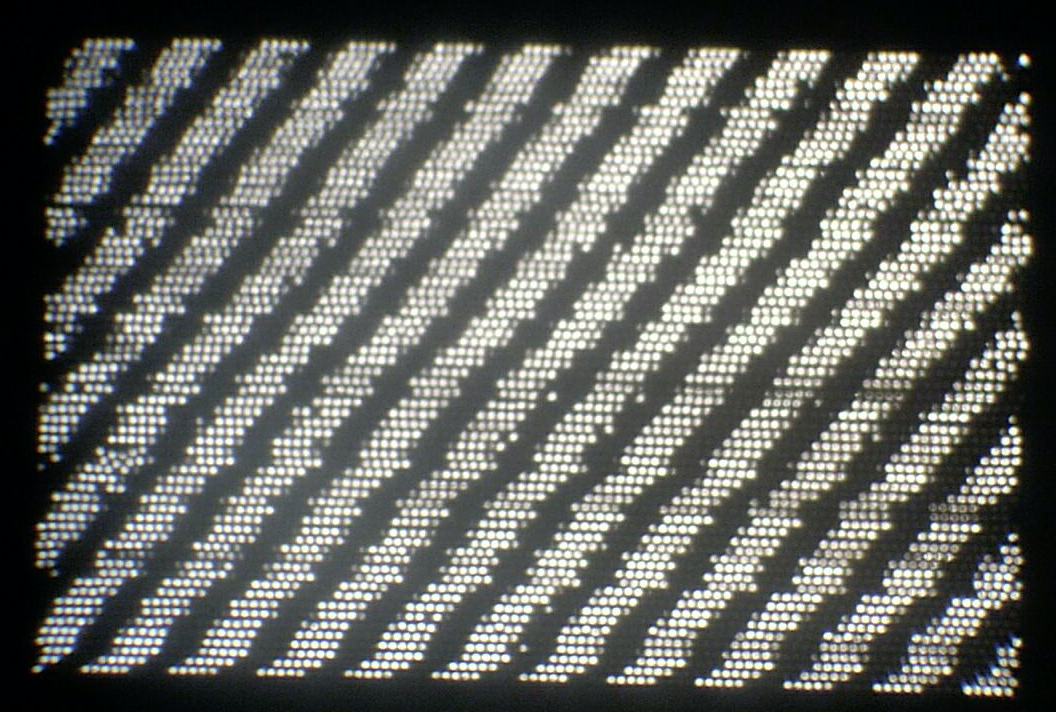 	Fig. 6.2   quartz fiber end-to-end alignment quality typical for these bundles	The quartz bundles (and previously the Schott glass bundles) were enclosed in custom made vacuum bellows to transfer the light from inside the vessel to outside the vessel at the top of the machine.   The interior end of this bellows can be seen at the top of  Fig. 6.1.  The other end of the bellows was attached to a flange at the top of the machine, and the fiberoptics came out of this end of the bellows and was connected in air to the camera, as shown in Fig. 6.3.  The bellows never leaked (Jim confirm).6.4    Ex-vessel optics and camera filters	The coherent fiber bundles were mounted on a manually controlled 3-d variable stage on a small optical bench on top of the machine, as shown in Fig. 6.3.  The 0.158” square quartz optical bundle was imaged by a large 75 mm focal length commercial C-mount lens, focused to infinity for passage through the optical filter, and then x3 de-magnified and imaged onto the camera with a commercial 25 mm focal length C-mount lens.  The Andover optical line transmission filters (656 nm ?? Jim put in widths if you can remember them nm FWHM or 587.6 nm ?? nm FWHM) were screwed onto the larger lens.  This optic was covered by a black cloth during operation.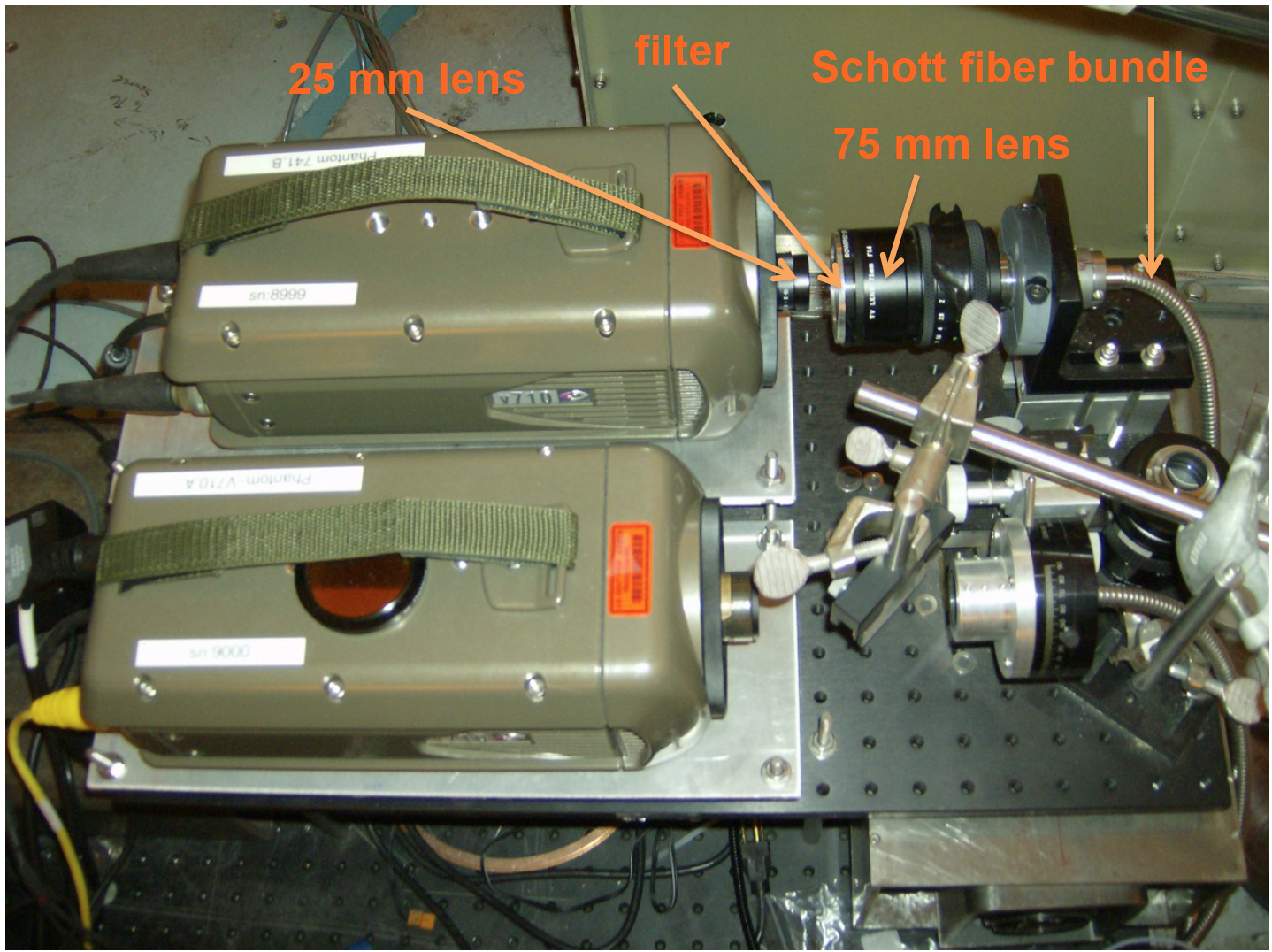 Fig. 6.3  ex-vessel GPI optics and 710 cameras6.5   Phantom 710 camera characteristics	The Vision Research Phantom 710 cameras were bought in 2009 when these were first introduced to replace their Phantom 7.3 cameras.  The spec sheets are in the Guide as “v710.pdf”.  These cameras worked well for about 8 years on C-Mod, but were sent back once or twice for minor repairs.  There were no systematic changes in the camera performance over this time period, as far as we know.	The standard operating condition for both the outer midplane and X-region GPI cameras was 64x64 pixels at 397,000 frames/sec, which was the highest frame rate available at this pixel size.  The actual camera exposure time was ~2.1 µsec/frame at this setting.  Occasionally 128x128 pixel formats were used to check the location of the fiber bundle in the field of view, or slower framing rates were used to capture the whole shot.  The camera sensor has 1280x800 pixels, most of which were never used for GPI (these are for slower frame rates).  The spectral response curves for similar Phantom cameras are standard for a CMOS camera shown in the “Phantom Response curves.pdf” file in the Guide.  The output is was digitized to 12 bit depth, most of which was not used in GPI (the maximum count level was typically 1500).  The maximum number of frames recorded was limited by the time to transfer and store this data, typically a few minutes for 30,000 frames.  	Based on the manufacturer’s specs and some sample bench tests, we assumed that these cameras were linear in output vs. light level, flat in spatial response across the field of view, and had a time resolution of ≤ 2.5 µsec.  Since the absolute light level is not important for GPI turbulence analysis, we assumed that there is no difference in camera response between Dalpha and HeI light.7.    Data analysis issues for GPI camera	This section describes data analysis issues for the Phantom 710 GPI cameras on C-Mod.  A more general discussion of GPI analysis issues is in Zweben, Terry  et al, Rev. Sci. Instrum.  88, 041101 (2017).7.1   Camera offset, signal levels, and noise 	The Phantom 710 outer midplane camera has a built-in positive output offset level of ~67±5 counts, apparently set so that the noise level at zero light can be seen more clearly.  This level can be seen in shots with no plasma, and 67 is subtracted from all GPI signals before analysis.  If this is not done, the relative fluctuation levels are slightly affected, but the turbulence correlation quantities are not.  Good resulting signal levels are normally in the range ~500-1500 counts, i.e. far from the maximum available count level of 12 bits (4096).  With this offset subtraction, the average the camera output with no light is ~10±10 counts, as can be seen in the (rare) shots which had a camera trigger but no plasma (e.g. 1100803021 @1.33 sec after a disruption).	The camera signal levels normally peak near the separatrix where the real GPI signal is largest, and fall well below 100 counts at the inner edge of the image (i=0).  Examples of un-normalized frames taken from the code phantom710_mpeg12.pro are shown in Fig. 7.1, in which case the signal level at (32,32) is ~600.  At the left the maximum bytscaled level is set to be max=600 counts (min=0), and at the right it is set to max=2000.  There seems to be little or no clear turbulence signal below at the left side of the image below i=32, where there is still light but the spatial pattern is dominated by systematic variations in the fiberoptic transmission and/or camera pixel sensitivity.  The real turbulence signal can be seen at the right to vary vs. time over a few frames (~5 µsec) and over ~5 pixel in space (~1 cm).	The signal level at which the turbulence can be distinguished from the random noise depends on the particular shot, and on the analysis techniques and goals.  Time-dependent noise on the signals can come from the camera electronics, real statistical fluctuations in the photon signal from the GPI light, and electrical noise pickup from the environment (apparently rare).  The pixel-to-pixel sensitivity is also slightly varying across the chip.  It is strongly advised to assess the signal/noise level in the image data by first looking at a short movie of the frames by eye before detailed analysis.  The real GPI signal should have no significant spatial variations between two adjacent pixels, since the spatial resolution of the optics is ~2 pixels (~2 mm), and there be no real signal variation in a single pixel from one frame to the next (2.5 µsec), since real turbulence (almost always) has an autocorrelation time of ≥5 µsec.  Real turbulence can be seen as ~1 cm structures which move smoothly across the image over ~10’s of µsec.  Small average signals of ~100 counts can be seen during a shot, but the turbulence structures are difficult to identify.  Clear turbulence signals can be seen by eye in the movies above a few hundred counts even in the un-normalized signals, although pixel-to-pixel and frame-to-frame noise due to statistical fluctuations are also visible.  Clear turbulence structures are usually seen above ~1000 counts with relatively little noise.  Looking at the frequency spectrum of a single pixel can also help to identify the noise level (noise is roughly flat vs. frequency).	In general, it is highly desirable to normalize the images by a time-averaged frame over ~1 msec before turbulence analysis in order to eliminate the systematic spatial variations due to the gas puff cloud itself, the fiberoptics and camera spatial irregularities, and the optical lens vignetting (i.e. smaller signals at the image edges).  To further reduce noise when the signal/noise is low, it can be helpful to smooth and/or median the images over 3x3 pixels in space, and possibly also in by two frames in time.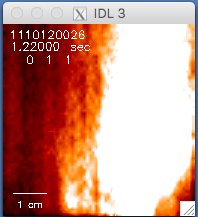 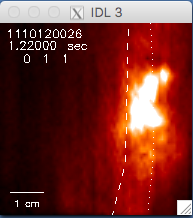 Fig. 7.1 -  the same un-normalized image with max=600 (left) and 2000 (right)7.2   Locating the GPI image in the machine 	The bottom line for this section is that the GPI image coordinates and separatrix location are uncertain to a few mm radially, and care should be taken to review these coordinates with Jim Terry before finalizing the location of the GPI outer midplane camera data with respect to the separatrix.	The outer midplane GPI camera image location in machine coordinates was calibrated at most openings by Jim Terry using a back-lit white plate attached to local machine wall.  The 4 corners of the fiberoptic bundle (as seen on the white plate were recorded in the MDS+ tree in C-Mod coordinates (R,z) as: tr_corner = mdsvalue('\SPECTROSCOPY::TOP.GPI.PHANTOM.IMAGE_POS:TR_CORNER')tl_corner = mdsvalue('\SPECTROSCOPY::TOP.GPI.PHANTOM.IMAGE_POS:TL_CORNER')br_corner = mdsvalue('\SPECTROSCOPY::TOP.GPI.PHANTOM.IMAGE_POS:BR_CORNER')bl_corner = mdsvalue('\SPECTROSCOPY::TOP.GPI.PHANTOM.IMAGE_POS:BL_CORNER')where “tr”=top right, “bl”=bottom left, etc.  There were also other registration values saved for each shot:ang = mdsvalue('\SPECTROSCOPY::TOP.GPI.PHANTOM.IMAGE_POS:ang')rt_pix = mdsvalue('\SPECTROSCOPY::TOP.GPI.PHANTOM.IMAGE_POS:rt_pix')lt_pix = mdsvalue('\SPECTROSCOPY::TOP.GPI.PHANTOM.IMAGE_POS:lt_pix')bot_pix = mdsvalue('\SPECTROSCOPY::TOP.GPI.PHANTOM.IMAGE_POS:bot_pix')top_pix = mdsvalue('\SPECTROSCOPY::TOP.GPI.PHANTOM.IMAGE_POS:top_pix')rotation = mdsvalue('\SPECTROSCOPY::TOP.GPI.PHANTOM.IMAGE_POS:rotation')mirror_h_v = mdsvalue('\SPECTROSCOPY::TOP.GPI.PHANTOM.IMAGE_POS:mirror_h_v')where rt_pix is the image pixel row at the right of the image aligned best with the bundle, top_pix is the image pixel row at the top of the image aligned best with the bundle, etc.  rotation is the rotation angle of the bundle with respect to (R,z) coordinates, and ang and mirror describe the optics flip orientations.	The bundle corner coordinates originally input on 12/22/09 into were:R1 = 85.7    ; bottom leftz1 = -5.85	; bottom leftR2 = 91.3	; bottom rightz2 = -6.00	; bottom rightR3 = 86.2	; top leftz3 = -0.05	; top leftR4 = 91.7	; top rightz4 = -0.15	; top rightand these were used to define the bundle corners in the two GPI codes previously discussed in Sec. 5 (although the updated corners can be chosen in the code also).  A comparison between the inferred separatrix and limiter location for a single frame using these 2009 coordinates and the updated “tr_corner” etc. coordinates for a 2011 shot is shown in Fig. 7.2.  The updated separatrix/limiter locations are ~3 mm farther inward (to the left) than the 2009 coordinates.  Probably the updated coordinates should be used in future analyses, subject to verification by Jim.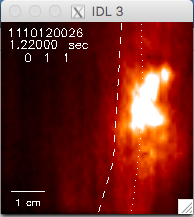 Fig. 7.2  separatrix/limiter locations with updated (left) and 2009 coordinates (right)	Another alignment issue in the outer midplane camera registration is that it is assumed in my (sz’s) analysis, for either the 2009 or updated corner calibrations, that the camera pixel corners are coincident with the fiberoptic bundle coordinates.  This was assumed because the fiberoptic bundle location within the camera field of view was manually adjusted to be matched as well as possible with 64x64 pixel camera view by viewing the bundle in a 128x128 camera view during the camera set-up.  This was of course never perfect, but was considered accurate to within about 1 mm in either direction.  In principle, the bundle corners within the camera field of view were recorded in the parameters “rt_pix” etc as listed above and could have been used to slightly correct the image coordinates, but this was never done (at least by sz) for the outer midplane camera.	A third issue is the algorithm used in these analysis codes to map the separatrix and limiter coordinates onto the images using the image corner pixel coordinates.  A simple interpolation algorithm was written by sz sometime around 2009 and incorporated in all outer midplane analysis codes since then (see either of the two codes of Sec. 5).  This is not the same as the algorithm used by Jim, but was checked at some point to be very close (within 1 mm as I recall).	A final issue in the GPI camera alignment is the location of the separatrix itself, which was a topic of continued debate and analysis over the years in C-Mod.  The (R,z) coordinates used in the GPI analysis codes by sz were:rbbbs=mdsvalue('\efit_geqdsk:rbbbs', status=stat)zbbbs=mdsvalue('\efit_geqdsk:zbbbs')Jim would have to comment on the accuracy of these for any particular shots.7.3   Magnetic field alignment angle with GPI view	All GPI systems are ideally designed to view the GPI gas cloud as much as possible along the local magnetic field line to optimize the spatial resolution of the field-aligned turbulence structures.  The spatial blurring x due to angular misalignment is roughly (see GPI review RSI 2017, Eq. 1):	 x ~ LII,cloud tan θBwhere LII,cloud is the length of the GPI gas cloud along B, and θB is the misalignment angle.  A detailed study of the effect of this misalignment on the turbulence correlation structure for NSTX GPI is in Zweben et al, PoP 102509 (2017).	For the C-Mod outer midplane GPI there was never any direct measurement of LII,cloud, which could only be done from a side view from another port.  However, DEGAS 2 calculations by Daren Stotler based on the outer midplane puffer location for a “typical” C-Mod equilibrium gave LII,cloud (FWHM) ~ 6 cm [Zweben et al, Phys. Plasmas 16, 082505 (2009)].   If this is the case, then a spatial blurring of x ~ 1 cm, which is comparable to the usual correlation lengths measured by GPI is C-Mod, would occur at θB ~ 9.5º.  It is plausible that the cloud length along B would also increase with larger distances away from the nozzle, and so be larger inside the separatrix than outside, and generally larger for shots with a larger outer gap.  This effect will also be significant for the outer midplane APD data, since the APD view was aligned along the toroidal direction and not along the local B field line (see Sec. 8).	For a quantitative analysis of this effect the local B field line angle in the GPI image plane should be calculate with EFIT, and the cloud size in 3d should be calculated with DEGAS 2 for the shot of interest.  This would give an estimate of the spatial blurring due to B field misalignment, which up to now was assumed to be negligible.  To my (sz) knowledge, this was not done routinely for GPI analysis in C-Mod, except for analysis of the APD data in Zweben et al, Phys. Plasmas 16, 082505 (2009).  It would not be surprising if these misalignment angles varied significantly over the GPI field of view, as they do in NSTX (see Zweben et al, PoP 102509 (2017)).7.4    Limitations of turbulence velocity analysis 	The velocity of turbulent structures visible in the C-Mod GPI camera data was analyzed in several papers, e.g. Zweben et al, PPCF 025008 (2012), J.M. Sierchio, Rev. Sci. Inst. 87, 023502 (2016), and D.A. Russell et al., Phys. Plasmas 23, 062305 (2016).  Both the poloidal and radial velocity of the turbulence are of significant physics interest, for example in evaluating zonal flows or Reynolds stress.  However, their calculation from the GPI data has several important limitations and uncertainties, some of which are due to analysis techniques, some to hardware limitations, and some are unavoidable limitations to any 2d velocimerty based on image analysis.	Two main algorithms have been used to evaluate the turbulence velocity: a delayed-time cross-correlation method and a Fourier analysis method [see Sierchio et al for a comparison between them].  The time-delayed cross-correlation method was used most often in the camera data, for example in the code /home/zweben/phantom_XGC-15.pro discussed in Sec. 5.  There the average turbulence velocity for a given time series was found by locating the peak of the time-delayed cross-correlation function in 2d, which gives an estimate of both the radial and poloidal turbulence velocity, averaged over the turbulence structure.  This method tends to weight the largest structures most, and can not resolve counter-propagating structures, which can be done by the Fourier method.  Time-dependent velocities such as zonal flows can be found by breaking up a ~10 msec time series into small sections (typically 30 µsec long) and evaluating the turbulence velocity vs. time for each segment by the cross-correlation method, as done in Zweben et al, PPCF 025008 (2012).  The 2011 version of the zonal flow code used for that paper can be found at /home/zweben/phantom/phantom710_29.pro.	Very fast moving turbulence phenomena can not be measured well with the Phantom 710 camera since its maximum framing rate at 64x64 pixels was 400,000 frames/sec at 2.1 µsec exposure/frame.  If the typical turbulent structure was ~1 cm in size (as it usually was), the it would be blurred and distorted by ~1 cm in the direction of motion at 5 km/sec. Typical zonal flow velocities in C-Mod from cross-correlation analysis were ≤1 km/sec, but poloidal velocities up to ≥5 km/sec were sometimes seen using the APDs during RF heating either in the SOL [R. Hong et al, PPCF 59, 105008 (2017)].  These high velocities can not easily be tracked by the cross-correlation method since the structures move ≥10 pixels/frame.7.5   Examples of “B” shots in Phantom camera 	As discussed in Sec. 4.2, there are at least 387 “good” Phantom 710 GPI camera shots in the years 2009-2012, as listed in the table in Appendix 1.  These were the shots rated “A” and “A+” in the “XGC shot list v.11 whole” table in the Guide.  Videos of 16  of these good shots can be seen in the highlights video at:http://w3.pppl.gov/~szweben/CMod2017/CMod2017.html	Here we show examples of some types of shots which were rated “B”, i.e. too poor for easy analysis, and give the reasons why they were rated poor (see also columns “analysis notes” and “movie grade” in the table “XGC shot list v.11 whole”).  Images of single frames are in Fig. 7.3 made using phantom710_mpeg12.pro with norm=2, sm=1, med=1. Many of these are considered poor because the 3d parallel structure of the turbulence filaments are visible, extending to the left in the image from the SOL, which indicates poor localization of the GPI signal by the puff (i.e. too low a puff level).  Some are poor because the I/B is too low or two high, making the alignment with the local B poor and implying poor spatial resolution of the turbulence.  Some are poor because fast SOL motion was observed by eye in the movies either in the SOL or inside the separatrix, which could make velocity analysis difficult.  A few had poor signal/noise or indistinct contrast of the turbulence, and a few had weird noise perhaps associated with RF pickup.  Any of these might be analyzed further with some care and effort.1091216034 -  filaments extending horizontally left, implies puff level too low1091216037 -  filaments and too high B/I which makes them tilted1100204003 -  outer gap too small to see SOL clearly1100212018 -  small puff and filaments extending to left1100310028 -  small puff and filaments extending to left1100819006 -  ratty RF waveform, weird and tilted structures1100819028 – strange fast SOL motion also inside separatrix1120125005 – low signal and poor contrast for turbulence1120703015 -  fast motion near wall, ratty RF, low signal/noise inside separatrix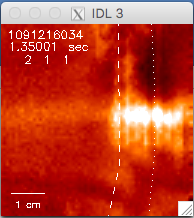 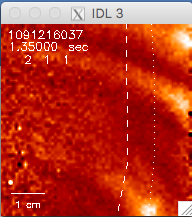 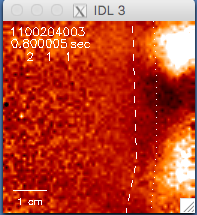 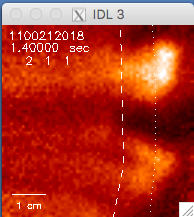 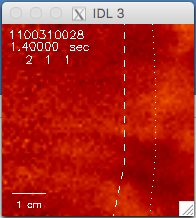 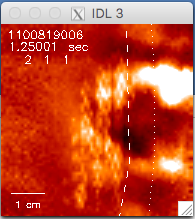 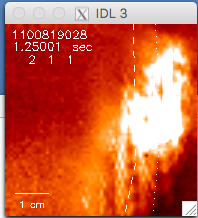 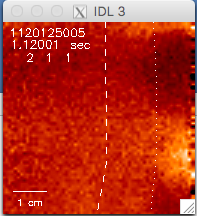 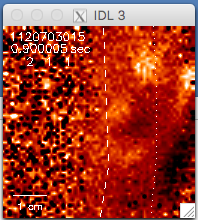 Fig. 7.3  examples of poor GPI camera data9.   Phantom 710 midplane camera vs. APDs (Jim comment as desired)	The APD (avalanche photodiode) midplane detector array partially overlaps the spatial viewing region of the Phantom 710 midplane camera, as shown in Fig. 9.1.  The APD array views the plasma through a 9x10 discrete quartz fiber array pointed horizontally (0º vertically) at the GPI gas puff cloud, as shown at the bottom of Fig. 6.1.  The APD data has several advantages with respect to the Phantom 710 camera data: better frequency response (2 MHz vs. 400 kHz sampling), better sensitivity to low-level signals, longer digitization period, and automatic recording.  The disadvantages of the APD are its relatively few channels (some of which were broken over the years), smaller spatial coverage, larger distance between channels, and its significant misalignment with the B field line at the gas cloud, which compromises its spatial resolution of turbulent structures.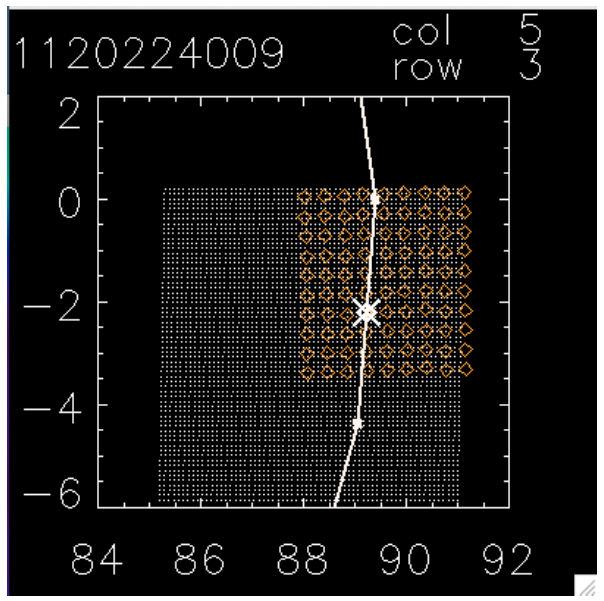 Fig. 9.1  APD array (orange circles) in camera field of view (2015 registration)	A detailed comparison between the APD GPI data and camera GPI data for a set of 2012 shots is described in the document “cam vs apd v.4.pdf” in the Guide, including a list of analysis programs used to compare these data.  Typical results for the maximum cross-correlation between an APD channel and a camera pixel is shown in Fig. 9.2.  The average cross-correlation coefficients is ~0.9 outside the separatrix, showing that these two detectors are basically viewing the same signal; however, the cross-correlation coefficients generally fall to ≤0.9 inside the separatrix, most likely because the camera signal/noise level becomes large there.  Ideally, both systems should be used to analyze GPI data, bearing in mind the advantages and disadvantages of each.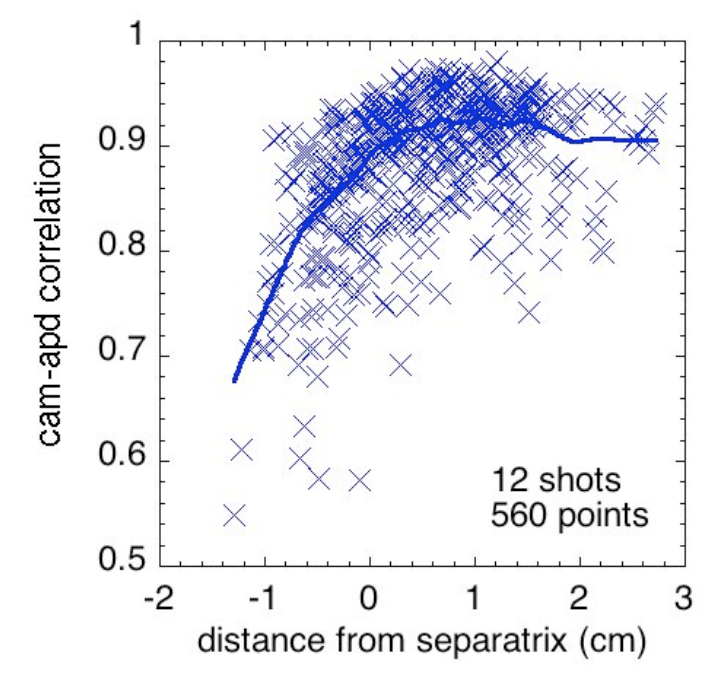 Fig. 9.2  cross-correlation between APD channel and camera pixel9.   Phantom 710 X-region GPI camera data	The purpose of the X-region GPI camera was to explore the structure of edge turbulence at a different location than the outer midplane.  The X-region camera view was located as near as possible to the X-point of a LSN geometry shot, but was not designed to view the X-point itself.  There were only two papers which discussed the X-region GPI camera data,  Terry et al JNM 2009 and Zweben et al PoP 2013, the latter of which has more details of the hardware and a direct comparison between the midplane and X-region GPI images.  More recently the filamentary turbulence in the X-point region in C-mod was viewed with passive imaging (Terry et al, Nucl. Materials and Energy 12, 989 (2017)).  	An example of this X-region vs. outer midplane comparison is shown in Fig. 9.1, taken from the 2013.  In general, the hardware and data analysis for the two systems was very similar, except for details of the image registration.  The cameras were not directly synched with each other (Jim check), but the images could be compared at nearly the same time as in Fig. 10.1.  The analysis codes for comparing the X-region and midplane region GPI cameras used in the 2013 paper are in the area /home/zweben/phantom, and the most recent version of the analysis code is 710_space_30.pro.  This restores the separate image files and plots them frame-by-frame as shown for Fig. 9.1.  An X-region shot list is in the Guide in the folder “CMod Phantom shot lists” as “X-point shot list…” 	The biggest issue for the X-region camera data is the limited extent to which the turbulence is localized by the nearby gas puff.  This is more of a problem than for the midplane data since the background signal levels are higher near the X-region, and the gas puff nozzle is farther from the imaging region.  Thus the X-point images need to be analyzed carefully to insure that the 3d filament structure along the field lines is not domonating the turbulence analysis.  Thus for initial comparisons with XGC1 the midplane data is recommended rather than the X-region GPI.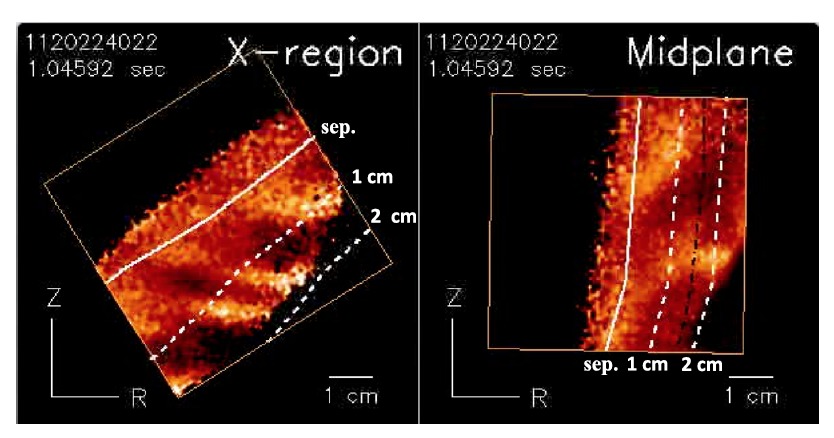 Fig. 10.1   X-region and midplane camera frames taken at the same time10.   List of good GPI camera shots 2009-2012	Also shown in various formats in folder “CMod phantom shot lists” in Guide.	shot#I (MA)B(T)Time(sec)nl (cm-2)gap(cm)RF(MW)GPI gas109121601710.603.91.450.471.30.0D109121601820.603.91.450.551.30.0D109121601930.603.91.450.531.40.0D109121602040.603.91.450.691.40.0D109121602150.603.91.450.451.40.0D109121602360.402.61.450.451.40.0D109121602570.402.61.450.551.50.0D109121602680.402.61.450.551.40.0D109121602790.402.61.450.611.60.0D1091216028101.05.21.450.801.40.0D1091216029111.05.21.450.701.40.0D1091216030121.05.21.450.681.40.0D1091216032130.753.91.451.81.40.0D1091216033140.753.91.451.72.20.0D1100120004150.755.40.7700.621.10.0D1100120005160.755.40.7700.651.20.0D1100120006171.05.40.8000.701.20.0D1100120008181.05.40.8000.641.20.0D1100120009191.25.40.8000.661.20.0D1100120011201.25.40.8000.701.40.0D1100120013211.25.40.8000.701.40.0D1100120014221.25.40.8000.601.40.0D1100120015231.25.40.8000.601.40.0D1100120018240.803.60.8000.381.30.0D1100120019250.803.60.8000.441.30.0D1100120020260.803.60.8000.501.40.0D1100120021270.873.60.8000.501.40.0D1100120022280.893.60.8000.551.40.0D1100120023290.893.60.8000.551.40.0D1100120024300.893.60.8000.551.50.0D1100120025310.823.60.8000.501.20.0D1100120026320.823.60.8000.501.20.0D1100120027330.823.60.8000.501.20.0D1100120028340.883.60.8000.551.50.0D1100120029350.883.60.8000.551.50.0D1100120030360.883.60.8000.551.50.0D1100120031370.883.60.8000.551.50.0D1100120032380.883.60.8000.551.50.0D1100204002390.825.40.8000.701.63.5D1100204006401.05.40.8000.700.900.0D1100204007411.05.40.8000.700.900.0D1100716003420.805.41.300.551.00.0D1100716004430.805.41.300.551.00D1100716006440.805.41.300.551.00.0D1100716007450.805.41.300.801.10.0D1100716008460.805.41.300.801.10.0D1100716009470.805.41.300.801.10.0D1100716010480.805.41.301.01.20.0D1100716011490.805.41.301.01.20.0D1100716012500.805.41.301.21.20.0D1100716013510.805.41.301.21.20.0D1100716014520.805.41.301.41.30.0D1100716015530.805.41.301.41.30.0D1100716016540.555.41.300.401.10.0D1100716017550.555.41.300.351.20.0D1100716018560.555.41.300.531.20.0D1100716019570.555.41.300.521.20.0D1100716020580.555.41.300.601.30.0D1100716022590.555.41.300.601.20.0D1100716023600.555.41.300.601.30.0D1100716026610.555.41.300.581.20.0D1100716027620.555.41.300.451.20.0D1100721005630.805.41.300.601.10.0D1100721007641.15.41.300.771.20.0D1100721010651.15.41.300.661.20.0D1100721011661.15.41.300.661.20.0D1100721012671.15.41.300.801.20.0D1100721014681.15.41.300.701.20.0D1100721015691.15.41.301.01.20.0D1100721025701.05.41.300.861.30.0D1100721026711.05.41.300.901.30.0D1100721027721.15.41.300.941.30.0D1100721028731.15.41.300.951.30.0D1100803004740.804.01.300.701.10.0He1100803005750.804.01.300.501.10.0He1100803006760.804.01.300.501.10.0He1100803007770.804.01.300.501.00.0He1100803008780.804.01.300.701.10.0He1100803009790.804.01.300.601.00.0He1100803011800.804.01.300.801.00.0He1100803012810.804.01.300.801.00.0He1100803013820.804.01.300.901.10.0He1100803015830.804.01.301.01.10.0He1100803020840.804.01.301.01.00.0He1100803022851.05.41.301.01.00.0He1100803023861.05.41.301.01.00.0He1100803024871.05.41.301.00.900.0He1100803027881.05.41.301.00.900.0He1100803028890.804.01.300.701.10.0He1100803029900.804.01.300.501.10.0He1100803030910.804.01.300.501.10.0He1100811003920.806.01.250.600.900.0He1100811005930.807.91.250.700.900.0He1100811006940.807.91.250.500.300.0He1100811007950.807.91.250.500.400.0He1100811009960.807.91.250.700.500.0He1100811010970.807.91.250.800.500.0He1100811011980.807.91.250.800.500.0He1100811012990.807.91.250.800.500.0He11008110131000.807.91.251.00.500.0He11008110141011.27.91.250.600.500.0He11008110151021.27.91.250.600.500.0He11008110161031.27.91.250.600.700.0He11008110171041.27.91.250.800.600.0He11008110181051.27.91.251.00.500.0He11008110191061.27.91.251.20.500.0He11008110201071.27.91.251.20.600.0He11008170091081.15.71.001.11.13.2D11008170101091.15.71.001.11.13.2D11008170111101.15.71.001.11.12.0D11008170121111.15.71.001.11.13.3D11008170131121.15.71.001.11.13.5D11008170141131.15.71.001.11.33.5D11008170151140.805.71.001.11.12.0D11008170161150.805.71.001.01.52.6D11008170171160.805.71.000.901.33.5D11008170191170.805.71.000.801.53.4D11008170201180.805.71.000.801.53.4D11008170241191.35.71.000.901.31.2D11008170251201.35.71.000.901.21.2D11008190101210.805.41.251.01.01.8D11008190111220.805.41.251.70.901.4D11008190121230.805.41.251.70.801.8D11008190131240.805.41.251.81.02.1D11008190141250.805.41.251.51.02.1D11008190151260.805.41.251.51.02.1D11008240051271.05.41.251.01.11.1D11008240061280.905.41.252.20.901.3D11008240071290.905.41.252.10.901.3D11008240081300.905.41.252.11.01.3D11008240101310.905.41.251.21.00.0D11008240111320.905.41.061.01.20.50D11008240121330.905.41.060.901.10.60D11008240131340.905.41.061.01.10.60D11008240141350.905.41.061.01.10.60D11008240151360.905.41.060.901.10.80D11008240171371.05.41.060.901.10.0He11008240191381.15.41.061.01.10.0He11008240211391.15.41.061.01.10.0He11008240221401.15.41.061.01.10.0He11008240231411.15.41.061.01.20.0He11008240241421.15.41.061.01.10.0He11008240251431.15.41.061.01.10.0He11008240261441.15.41.061.01.10.0He11008240281451.15.41.061.01.10.0He11008240291461.15.41.061.01.10.0He11008240301470.505.41.061.01.11.5He11008240311480.505.41.061.01.22.0He11101140101490.904.60.9010.801.21.4D11101140111500.904.60.9010.771.20.0D11101140121510.904.60.9010.801.21.4D11101140131520.804.00.9010.741.31.0D11101140141530.804.00.9010.741.31.0D11101140151540.804.00.9010.741.41.8D11101140161550.804.00.9010.741.42.8D11101140171560.803.90.9010.721.42.8D11101140181570.804.00.9010.721.41.1D11101140191580.804.00.9010.721.41.3D11101140201590.904.50.9011.01.40.0D11101140211600.904.50.9011.01.41.0D11101140231611.05.30.9010.421.41.8D11101140251621.05.30.9010.651.21.8D11101140261631.05.30.9010.381.21.6D11101140271641.05.30.9010.381.21.8D11101140281650.904.60.9010.601.21.7D11101140321660.904.60.9010.401.21.8D11101140341670.803.90.9010.401.21.6D11101190251680.805.51.301.41.22.0D11101190261690.905.51.301.81.22.0D11101190271700.905.51.301.61.22.0D11101190301710.905.31.301.51.22.0D11101190311720.855.51.231.41.22.0D11101190321730.805.51.231.51.02.3D11101200181740.825.41.201.51.12.1D11101200191750.815.41.201.51.22.1D11101200201760.815.41.201.51.22.2D11101200211770.815.41.201.51.22.1D11101200241780.815.51.201.41.02.3D11101200251790.815.51.201.31.22.5D11101200261800.815.51.201.31.22.5D11101200271810.815.51.201.41.22.5D11101200281820.815.51.251.41.22.8D11101200291830.815.51.251.41.22.4D11101200301840.825.51.201.51.22.2D11101210181850.825.51.251.51.12.7D11101210191860.825.51.251.51.13.4D11101210201870.825.51.251.51.12.6D11101210211880.825.51.251.51.12.6D11101210221890.815.51.231.21.21.5D11101210231900.815.51.251.20.203.4D11101210241910.815.51.251.21.21.5D11101210251920.815.51.251.21.21.5D11101210261930.815.51.221.51.22.4D11101210281940.815.51.221.01.22.3D11101210291950.815.51.221.41.23.2D11101210301960.815.51.221.01.22.3D11101210311970.805.51.251.71.22.3D11101270051980.805.51.130.900.800.50He11101270061990.805.51.130.901.80.50He11101270072000.815.41.130.700.900.40He11101270082010.815.41.130.701.80.40He11101270102020.815.41.130.800.900.90He11101270112030.815.41.130.801.80.80He11101270122040.815.41.130.801.80.80He11101270132050.815.41.130.800.900.80He11101270142060.815.41.130.801.80.80He11101270152070.815.41.130.801.80.80He11101270192081.04.61.130.600.800.0He11101270202091.04.61.130.600.800.0He11101270272100.705.41.130.600.800.0He11101270282110.705.41.130.600.800.0He11102180032120.805.51.100.352.40.0He11102180042130.805.51.100.351.70.0He11102180172140.605.51.100.351.70.0He11102180182150.805.51.100.351.70.0He11103100062161.05.41.251.02.02.1D11103100072171.25.41.251.31.72.1D11103100082180.805.41.250.901.71.1D11103100092190.805.41.250.901.71.1D11103100102200.605.41.250.751.71.1D11103250112210.703.51.251.02.00.0He11103250122220.703.51.250.901.71.0He11103100202230.453.51.250.701.71.1He11103100252240.703.51.250.901.71.1He11103100102250.605.41.251.01.52.0He11112080022260.555.40.9000.401.30.0He11112080032270.555.40.9000.401.00.0He11112080202280.805.40.9000.701.10.0He11202070042291.05.30.8501.31.70.65He11202070062301.05.30.8501.30.900.70He11202070072311.05.31.402.01.31.5He11202070142321.05.31.002.00.902.6He11202070152331.05.31.000.801.20.40He11202070222341.05.31.300.701.20.0He11202070232351.05.51.450.701.20.0He11202070282361.05.51.200.901.82.0He11202070292371.05.51.301.02.01.8He11202070302381.05.51.301.02.01.8He11202070312391.05.51.301.02.00.40He11202070322401.05.51.300.902.00.70He11202090032411.05.20.9000.601.11.5He11202090042421.05.20.9000.601.41.6He11202090122431.05.21.200.401.32.3He11202100072440.805.41.450.302.20.0He11202100082450.805.41.450.222.20.0He11202100102460.805.41.450.302.20.0He11202100112470.805.41.450.602.20.0He11202100122480.805.41.450.502.10.0He11202100132490.805.41.450.502.20.0He11202100142500.805.41.450.502.10.0He11202100152510.805.41.450.502.20.0He11202100202520.805.41.450.602.20.0He11202100212530.805.41.450.602.20.0He11202100262540.805.41.450.802.40.0He11202100312550.805.41.450.502.20.0He11202100322560.805.41.450.702.20.0He11202160042571.15.61.000.251.70.0He11202160062581.15.61.000.401.70.0He11202160112591.15.61.000.701.70.0He11202160122601.15.51.001.71.70.0He11202160132611.15.51.000.901.70.0He11202160142621.15.51.001.01.70.0He11202160172631.15.51.001.81.70.0He11202160252640.555.51.000.401.70.0He11202160282650.555.51.000.301.70.0He11202160302660.805.51.000.501.70.0He11202160312670.805.51.000.501.70.0He11202170032680.805.41.400.601.10.0He11202170072690.805.41.400.601.10.0He11202170082700.805.41.400.601.10.0He11202170092710.805.41.400.601.10.0He11202170102720.805.41.400.601.10.0He11202170112730.805.41.400.701.10.0He11202170122740.805.41.400.800.700.0He11202170132750.805.41.400.800.800.0He11202170142760.805.41.400.900.800.0He11202170152770.805.41.400.900.700.0He11202170162780.805.41.401.00.700.0He11202170172790.805.41.401.01.20.0He11202170182800.805.41.401.01.20.0He11202170192810.805.41.401.01.20.0He11202170202820.805.41.401.41.20.0He11202170212830.805.41.401.41.20.0He11202170222840.805.41.401.31.20.0He11202170252850.805.41.401.41.20.0He11202170262860.805.41.401.41.20.0He11202170272870.805.41.400.901.20.0He11202170282880.805.41.400.701.10.0He11202230312891.05.40.9501.21.51.2He11202230322901.05.40.8500.601.51.0He11202230332911.05.40.9501.21.41.0He11202230342921.05.40.9501.01.51.9He11202240022931.05.40.7500.501.71.2He11202240032941.05.40.9000.651.61.6He11202240042951.05.40.9001.91.72.6He11202240052961.05.40.7501.81.52.5He11202240062971.05.40.7500.701.52.5He11202240072981.05.40.9500.601.42.0He11202240082991.05.40.8500.701.72.5He11202240093000.904.60.8500.651.32.4He11202240103010.904.60.8500.701.33.0He11202240113021.16.00.8500.801.23.0He11202240123031.06.00.8500.701.13.2He11202240133041.06.00.8500.801.23.6He11202240143051.06.00.8500.801.23.6He11202240153061.06.00.8490.701.23.7He11202240163071.06.00.8500.701.20.0He11202240183081.05.30.9200.401.21.4He11202240193091.05.30.9200.701.21.7He11202240203101.05.30.9000.701.22.4He11202240223111.05.31.100.601.22.7He11202240233121.05.31.150.901.53.0He11202240243131.05.31.151.01.52.9He11202240253141.05.31.151.02.03.0He11202240263151.16.01.150.701.43.0He11202240273160.904.61.150.701.43.0He11202240283170.904.61.191.01.52.9He11202240293180.904.61.191.51.53.9He11202240303190.904.61.191.41.33.6He11202240323200.805.41.300.701.83.9He11202240333210.805.41.300.701.83.9He11202240333220.805.41.300.701.82.0He11207110013230.555.41.300.601.20.0He11207110023240.555.41.300.401.20.0He11207110033250.555.41.300.501.40.0He11207110043260.555.41.300.501.20.0He11207110053270.555.41.300.501.40.0He11207110063280.555.41.300.601.10.0He11207110073290.555.41.300.601.10.0He11207110083300.555.41.300.751.10.0He11207110093310.555.41.300.751.10.0He11207110103320.555.41.300.951.10.0He11207110113330.555.41.300.801.10.0He11207110123340.555.41.300.800.900.0He11207110143350.805.41.300.500.800.0He11207110153360.805.41.300.500.900.0He11207110193370.805.41.300.700.900.0He11207110203380.805.41.300.700.900.0He11207110213390.805.41.300.950.900.0He11207110223400.805.41.301.01.00.0He11207110233410.805.41.301.01.00.0He11207110243420.805.41.301.01.00.0He11207110253430.805.41.301.20.900.0He11207110273440.805.41.301.20.700.0He11207120223450.734.21.451.90.400.0He11207120233460.734.21.451.30.100.0He11207120243470.734.21.451.00.400.0He11207120253480.734.21.451.80.200.0He11207120263490.734.21.452.20.300.0He11207120273500.734.21.452.20.300.0He11207120283510.734.91.451.60.100.0He11207120293520.734.91.451.30.100.0He11207180143531.05.41.300.502.10.0He11207180153541.05.41.302.10.0He11207180163551.05.41.300.502.00.0He11207180173561.05.41.300.502.00.0He11207180263571.05.40.750.702.01.1He11207310133580.805.41.301.01.62.5He11207310153590.805.51.301.61.43.7He11207310173600.805.51.301.01.30.90He11207310183610.905.61.301.31.00.80He11207310193620.905.61.301.40.901.0He11207310233630.805.41.301.71.72.4He11207310243640.805.41.301.81.62.3He11208150163650.905.61.301.61.33.0He11208150183660.905.61.301.51.52.5He11208150193670.905.61.301.61.43.0He11208150203680.905.61.301.31.33.0He11209050023690.805.40.8001.31.72.9He11209050033700.805.40.8001.31.83.0He11209050043710.805.40.8001.01.91.5He11209050053720.805.40.8001.31.93.0He11209050063730.805.40.8001.31.01.5He11209050073740.805.40.8001.31.71.5He11209050083750.805.40.8001.31.72.0He11209050113760.805.40.8001.21.73.0He11209180053770.805.41.151.02.01.5He11209180063780.805.41.151.02.01.5He11209180073790.805.41.151.02.01.5He11209180083800.805.41.151.01.71.3He11209210043811.15.41.400.901.63.4He11209210053821.15.41.400.901.61.8He11209210063831.15.41.400.901.61.6He11210020293840.805.31.400.802.02.0He11210020313850.805.31.350.801.72.0He11210020323860.805.31.350.801.72.0He11210020333870.805.31.350.801.82.0He